Оперативная информация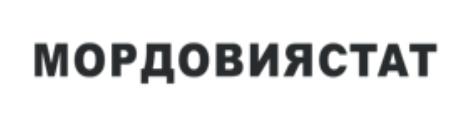 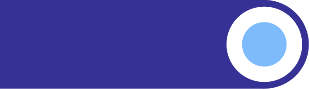 12 марта 2024О ХОДЕ ПРИВАТИЗАЦИИ ЖИЛИЩНОГО ФОНДАВ РЕСПУБЛИКЕ МОРДОВИЯ Начавшийся в 1989 году процесс приватизации жилищного фонда населением продолжился и в 2023 году. За весь период разгосударствления жилищного фонда  в личную собственность граждан республики перешло 155,4 тыс. жилых квартир общей площадью 7,5 млн. кв. м, или 89,6% от числа жилых квартир, подлежащих приватизации. В 2023 году в целом по республике приватизировано 662 жилых помещения. Из общего числа приватизированных жилых помещений 78,4% приходилось на городские поселения.В  городском округе Саранск в 2023 году приватизировано 372 жилых помещения, из них 363 – жилые квартиры. Всего в городском округе Саранск с 1989 года приватизировано  85,1 тыс. жилых квартир  (90,7% от числа подлежащих приватизации). 